№ п/пНаименование товараЕд. изм.Кол-воТехнические, функциональные характеристикиТехнические, функциональные характеристикиТехнические, функциональные характеристики№ п/пНаименование товараЕд. изм.Кол-воПоказатель (наименование комплектующего, технического параметра и т.п.)Показатель (наименование комплектующего, технического параметра и т.п.)Описание, значение1.Песочный дворик №4 ДД-04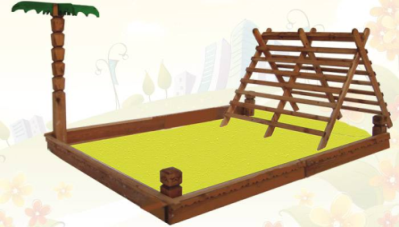 Шт. 11.Песочный дворик №4 ДД-04Шт. 1Высота (мм) Высота (мм) 18001.Песочный дворик №4 ДД-04Шт. 1Длина (мм)Длина (мм)40001.Песочный дворик №4 ДД-04Шт. 1Ширина (мм)Ширина (мм)30001.Песочный дворик №4 ДД-04Шт. 1Применяемые материалыПрименяемые материалыПрименяемые материалы1.Песочный дворик №4 ДД-04Шт. 1Столбы В кол-ве 4шт., выполнены из бруса сосновых пород естественной влажности с геометрической резьбой по дереву. Нижняя часть столба покрыта битумной мастикой с последующим бетонированием. В кол-ве 4шт., выполнены из бруса сосновых пород естественной влажности с геометрической резьбой по дереву. Нижняя часть столба покрыта битумной мастикой с последующим бетонированием. 1.Песочный дворик №4 ДД-04Шт. 1Декоративные элементы «Листья пальмы»В кол-ве 4шт., выполнены из доски сосновых пород естественной влажности с покрытием антисептиком «Акватекс» цвет еловая зелень.В кол-ве 4шт., выполнены из доски сосновых пород естественной влажности с покрытием антисептиком «Акватекс» цвет еловая зелень.1.Песочный дворик №4 ДД-04Шт. 1Песочная коробкаВ кол-ве 1шт., выполнена из доски сосновых пород естественной влажности с покрытием антисептиком «Акватекс» в кол-ве 6шт. и  трех  накрывочных  досок толщиной 22мм.В кол-ве 1шт., выполнена из доски сосновых пород естественной влажности с покрытием антисептиком «Акватекс» в кол-ве 6шт. и  трех  накрывочных  досок толщиной 22мм.1.Песочный дворик №4 ДД-04Шт. 1Наклонный лазВ кол-ве 2шт., выполнен из доски сосновых пород естественной влажности с покрытием антисептиком «Акватекс»В кол-ве 2шт., выполнен из доски сосновых пород естественной влажности с покрытием антисептиком «Акватекс»1.Песочный дворик №4 ДД-04Шт. 1МатериалыДеревянный брус и деревянная доска выполнены из сосновой древесины естественной влажности, тщательно отшлифованы со всех сторон и покрашены в заводских условиях антисептиком «Акватекс», саморезы по дереву. ГОСТ Р 52169-2012Деревянный брус и деревянная доска выполнены из сосновой древесины естественной влажности, тщательно отшлифованы со всех сторон и покрашены в заводских условиях антисептиком «Акватекс», саморезы по дереву. ГОСТ Р 52169-2012